Итоговая аттестация обучающихся 9 классав 2016-2017 уч. год       Государственная итоговая аттестация важнейший показатель качества образования в школе. Для итоговой аттестации 2016-2017 учебного года обучающиеся 9 класса выбрали 7 предметов:  математика, русский язык, обществознание, биология,   информатика, география и химия. Все обучающиеся успешно сдали экзамены.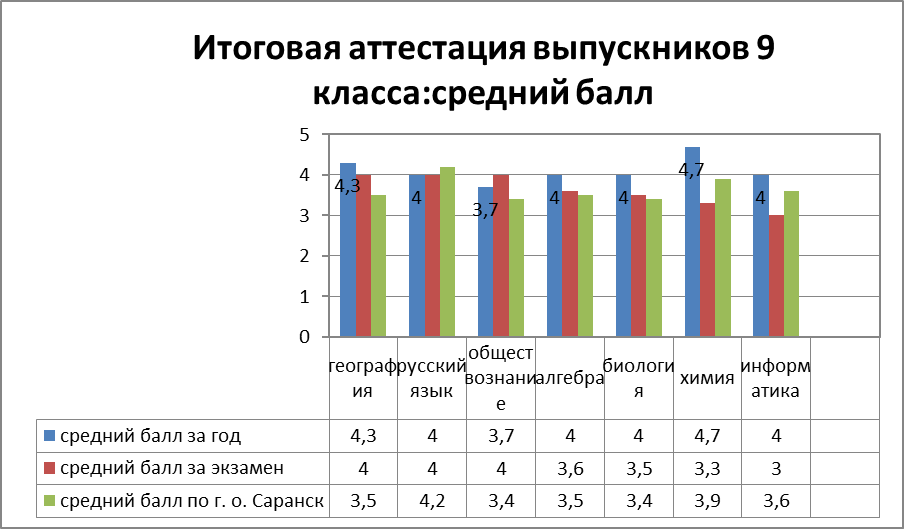 Таблица 5. Уровень обученности и качества ЗУН выпускников              Выводы:1) на экзамене по математике  3 обучающихся (43%)  подтвердили годовую отметку: Лашманчиков И. – 3/3, Миронов И. – 3/3 и Мезикаев Д. – 4/4, 2 обучающихся (29%)  : Зиканова А. - 5/4, Тиманин Е. – 5/4 получили отметку на 1 балл ниже, чем годовая отметка, 1 обучающийся (14%)получил отметку на 1 балл выше: Казаков С. – ¾, одна ученица (14%) получила отметку на 2 балла ниже, чем годовая отметка: Мамырова С. – 5/3 . Качество обученности составило 57% - 57% соответственно.                2) на экзамене по русскому языку 3 обучающихся (43%) подтвердили годовую отметку: Зиканова А. – 5/5, Казаков С. – 3/3 и Тиманин Е. – 5/5; 2 обучающихся (29%) получили отметку на 1 балл ниже, чем годовая отметка: Лашманчиков И. – 4/3, Мамырова С. – 5/4, 2 обучающихся (29%) получили отметку на 1 балл выше: Мезикаев Д. – 4/5 и Миронов И. – 3/4. Качество обучения соответственно составило 71%-71%.                3) на экзамене по обществознанию  2 обучающийся (67%) подтвердили годовую отметк: Лашманичиков И. – 4/4 и Казаков С. – 3/3, 1 обучающийся (33%) получил отметку на 1 балл выше: Зиканова А. – 4/5. Качество обученности составило 67% -67%.                4)  на экзамене по химии 2 обучающихся (67%) получили отметку на 1 балл ниже, чем годовая отметка: Мамырова С. – 4/3 и Тиманин Е. – 5/4 годовую отметку, 1 обучающийся (14) получили отметку на 2 балл ниже годовой: Мезикаев Д. – 5/3. Качество обученности составило 100%-33%.                5) на экзамене по биологии 1 обучающийся (14%) подтвердил годовую отметку после пересдачи: Миронов И. – 3/3,  годовую отметку, 1 обучающийся (14) получили отметку на 1 балл ниже годовой: Тиманин Е. – 5/4. Качество обученности составило 50% -50%.                6) на экзамене по географии 2 учащихся (67%) подтвердили годовую отметку: Мезикаев Д. – 4/4 и Миронов И. – 3/3, 1 обучающийся (14%)получил отметку на один балл ниже, чем годовая отметка: Мамырова С. – 5/4, качество составило 75% и 75%.                7) экзамен по  информатике сдавали 2 обучающихся, получили отметку на 1 балл ниже, чем годовая отметка: Казаков С. – 4/3 и Лашманчиков И. – 4/3. Качество обученности составило 100% и 0%.Таким образом, качество обученности на экзамене по русскому языку, математике, обществознанию, биологии и географии соответствует качеству обученности за год, по  биологии, химии и информатике качество обученности на экзамене ниже, чем за год. Разница составила по  информатике 100%, по химии – 67%.         Скоординированная и целенаправленная работа учителей-предметников на протяжении учебного года дала возможность всем обучающимся 9 класса справиться с экзаменами.          обучающиеся показали хороший уровень подготовки по обществознанию, географии, математике и биологии: средний балл  выше среднего показателя по г. о. Саранск на 0,6 по обществознанию, 0,5 балла по географии на 0,1 балла по математике и биологии, ниже среднего показателя по муниципалитету по русскому языку на 0,2 балла, по химии   и  по информатике на 0,6 балла соответственно. По окончании обучения все обучающиеся получили аттестат об основном общем образовании. В сентябре 2016/2017 учебного года на заседаниях МС школы, МО учителей гуманитарного и естественно- математического циклов необходимо проанализировать результаты выпускных экзаменов и учителям-предметникам спланировать необходимую коррекционную работу.Рекомендации:Повысить качество обучения школьников за счет технологий, обеспечивающих успешность самостоятельной работы каждого ученика; вести коррекционную работу с каждым учеником, испытывающим трудности в обучении.Учителям-предметникам, работающим в выпускном классе,  необходимо предусмотреть организацию и проведение   элективных занятий, при тематическом планировании обратить более серьёзное внимание на темы, которые вызывают наибольшее затруднение, тематику занятий планировать на основе анализа проверочных и контрольных работ.Администрации школы осуществить мониторинг эффективности использования элективных курсов  и организации повторения по основным предметам учебного плана   при подготовке к выпускным экзаменам.Предмет Всего выпускниковКоличество участников экзаменаОтметка Отметка Отметка Отметка Отметка Отметка Отметка Отметка Отметка Отметка Отметка Отметка Предмет Всего выпускниковКоличество участников экзаменагодоваяэкзамен.годоваяэкзамен.годоваяэкзамен.годоваяэкзамен.годоваягодоваяэкзаменационнаяэкзаменационнаяПредмет Всего выпускниковКоличество участников экзамена«2»%«2»%«3»%«3»%«4»%«4»%«5»%«5»%ср. баллКачество%ср. баллКачество%Математика  770/00/03/433/431/144/573/430/04573,657Русский язык 770/00/02/292/292/292/293/433/43471471Обществознание730/00/01/331/332/671/330/01/333,767467Химия 730/00/00/02/672/671/332/670/04,71003,333Биология 72003/503/500/01/505/500/04503,550География740/00/01/251/251/253/752/500/04,375475Информатика 720/00/002/1002/1000/00/00/0410030Выпуск из 9 класса2013-20142014-20152015-20162016-2017Уровень обученности10098100100Качество обученности88502957